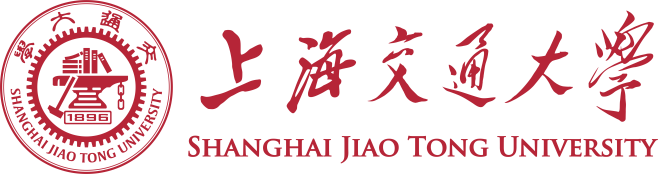 上海交通大学高端医疗器械总裁研修班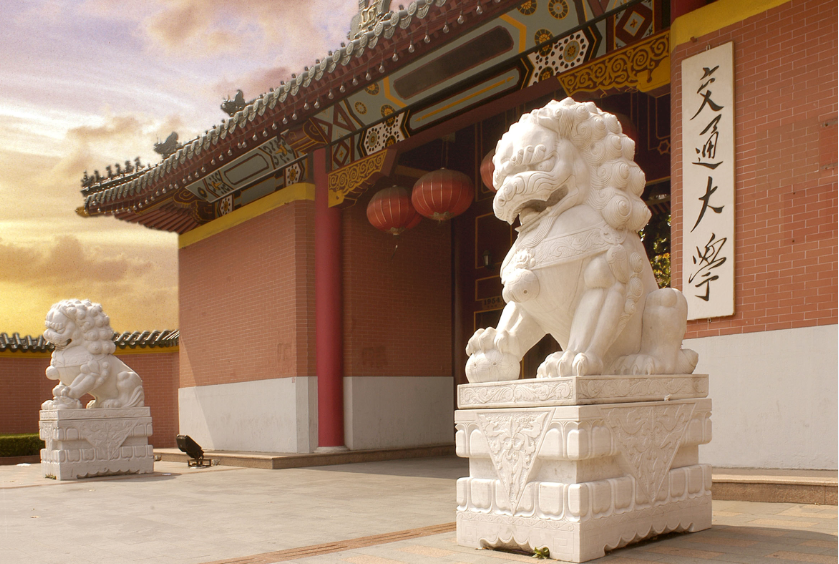 上海交通大学海外教育学院上海交通大学成立于1896年，是中国历史最悠久、享誉海内外的高等学府。经过122年的不懈努力，上海交通大学已经成为一所“综合性、研究型、国际化”的国内一流、国际知名大学。2018年QS世界大学排名，上海交通大学位列第59位。2017年教育部第四次学科评估，上海交通大学25个学科入选A类学科，全国高校排名第4位。上海软科“中国最好学科排名”，工商管理、船舶与海洋工程、临床医学、生物医学工程4个学科全国排名第1位。英国《金融时报》MBA排名亚洲第1、全球34位，EMBA全球第6，高管教育全球第8位。海外教育学院是上海交通大学从事高层次、国际化的学历后教育的直属单位，学院成立15年来，已经累计培训学院15万人，是国内领先兼具国际影响力的高端继续教育品牌。学院与麻省理工学院、斯坦福大学、剑桥大学、牛津大学，多伦多大学，悉尼大学，西点军校、加州大学伯克利分校等世界著名大学建立了广泛的合作关系。学院引进海内外优质教育资源，探索名校办学之路，为人才强国战略、终身学习体系建设和上海交通大学建设世界一流大学战略服务。【项目背景】随着国家大力发展健康产业，我国医疗器械行业基本形成了充分竞争市场，随着贸易全球化的深入，国外医疗器械产品全面参与国内市场的竞争，市场化程度不断加深。自从2017年7月20日国务院发布《新一代人工智能发展规划》，中检所、CFDA都在积极与行业人士接触，相关政策、监管方案都在紧锣密鼓的制定当中。为推动医疗与健康产业的快速发展，实现国家战略、技术创新、行业发展、资本投资、企业经营的联动发展共赢，由上海健康医学院与上海交大海外学院联合主办的《上海交通大学高端医疗课程总裁班》 将于2019年开班。参加高净值课程班的学习，您可以：“上”兵伐谋，求学高等学府，参悟经营管理之“道”与“术” ；“海”纳百川，打破传统思维模式束缚，全面提高管理能力和综合素养；“交”朋四海，恰同学少年，风华正茂，重寻年少时的同窗情谊；“通”商五洲，拓展交际范围，广交商界精英，探寻五洲商机；“大”彻大悟，以史为鉴感悟商战之道，应对新机遇新挑战；“学”贯中西，具备国际视野和战略格局，运筹帷幄，驾驭未来。【学习收获】学习交流平台——课堂学习、企业互访、游学世界；人脉信息平台——高端人脉、品牌推广、技术合作；资源整合平台——政企嫁接、学企交流、合作共赢。【项目优势】○学习模式：采用“老板向老板学习”和“名校+名企+私董会”的学习模式，定期安排国内名企参访，邀请企业董事长现身说法，举办私董会，研讨企业在经营管理中出现的问题。○名校课堂：采用游学名校课堂模式，聆听大师教诲，感悟人生智慧。浙江大学 南京大学 清华大学 北京大学 中山大学 四川大学 湖南大学 厦门大学○名企游学：阿里巴巴  梦想小镇 大众汽车 格力 华为……○海外考察：安排赴欧洲、德国、日本、与知名大学教授、企业高管、行业专家、政商领袖交流，介绍先进管理经验和商业投资机会。○企业家同学会：上海交通大学企业家总裁同学会，以活动为载体，以交流为内容，以共赢为目标，举办投资沙龙、私董会、讲座、论坛，为企业家提供一个学习、交流、咨询的高端服务平台。【课程模块】【拟聘师资】胡  近：上海交通大学党委副书记、教授郑成良：上海交通大学党委副书记兼人文学院院长，教授、博导季卫东：上海交通大学凯原法学院院长、企业法务研究中心主任，教育部长江学者特聘教授，首批上海“千人计划”特聘专家胡  伟：上海交通大学国际与公共事务学院院长、教授、博导。享受国务院政府特殊津贴，荣获“五个一工程”奖和教育部“高校青年教师奖”，国家“百千万人才工程”第一层次李朝晖：就职于北京国医械研究所研发部，北京国医械华光认证公司高级培训讲师，擅长医疗器械法规、医疗器械GMP和现场检查指导原则、ISO9001和ISO13485内审员ISO14971风险管理专题培训。袁存峰：2016年加入北京国医械华光认证有限公司，北京国医械华光认证公司培训讲师，擅长医疗器械GMP、ISO13485标准等专题培训。卫志刚：国家注册的医疗器械质量管理体系高级审核员，擅长医疗器械企业经营和经营管理、医疗器械经营法规和经营质量管理规范等方面的培训。王慧芳：国家注册的医疗器械质量管理体系高级检查员，擅长医疗器械法规、医疗器械生产质量管理规范GMP、ISO13485标准、医疗器械过程确认等在不同医疗器械产品中的应用等专题培训。翟晓青：毕业于西安交通大学，高级工程师，管理者代表。北京国医械华光认证公司高级培训讲师，擅长医疗器械GMP和现场检查指导原则、ISO9001和ISO13485内审员、管理者代表等管理专题培训。 蒋海洪：就职于上海健康医学院,现任副教授一职。作为行业享有盛名的大咖，蒋海洪行事低调，对工作热情饱满，多次受邀作为嘉宾出席各类大会，并发表了精彩演讲。唐宁玉: 上海交通大学管理学院教授，心理学硕士，组织行为与人力资源管理博士，上海交大安泰管理学院院长助理。徐培华：复旦大学经济学院教授, 复旦大学华商研究中心主任华  民：复旦大学经济学院教授、博导，世界经济研究所所长倪世雄：复旦大学美国研究中心主任，教授、博导。兼任上海国际关系副会长、上海国际战略研究会副会长、上海美国学会副会长。石  磊：复旦大学经济学院党委书记、教授、博导王德峰：复旦大学哲学系教授，博导，兼复旦学院副院长。张汝伦：复旦大学哲学学院中国哲学教研室主任、教授、博导。长江商学院后EMBA人文系列课程特聘教授，兼任北京大学、台湾辅仁大学、德国特里尔大学客座教授 张云峰：上海股权托管交易中心总经理；荣获2014年度“沪上金融行业领袖”、“2014中国优秀创新企业家”、“2014中国经济人物”称号。蒋海洪：  上海健康医学院，副教授。 清华大学医疗健康研究委员会专家委员、多省食品药品监管部门培训专家、国家医疗器械监管培训教材审稿专家、上海市杨浦区市场监管局专家委员、上海市律师协会医药健康业务研究委员会委员、上海汉盛律师事务所高级法律顾问。多个行业高端论坛演讲嘉宾。招生对象：医疗企业的创始人、高层管理人员医疗行业的政府相关人员医疗行业的风险投资人【教学管理】教学安排：每年2期，学制12个月，每月集中2天研修（周六、周日）上课地点：开学典礼与结业仪式两次课程在上海交通大学徐汇校区举办，其余课程与游学一般安排在全国各地。  证书授予：颁发《上海交通大学高端医疗器械总裁研修班》结业证书。学员管理：参照医疗器械学员管理模式，建立学员档案，加入上海交通大学校友录。【研修费用】国内学费;人民币49800元（包括学费、教材费、讲义费、合影、茶歇、管理费、证书费和其他资源费），食宿、交通费自理，可协助安排。另收：报名费1800元，班费3000元（交于班级财务委员，多退少补。）下同；（2）国外学费：人民币59800元（含日本或者新加坡），详细日程见另表。（3）国外学费：人民币49800元+40000元（欧洲游学考察赠送日本著名大学一周游）详细日程见另表。【联系方式】
上海交通大学海外教育学院高层管理培训中心联系：杜老师   电话：400-061-6586地址: 上海市华山路1954号上海交通大学上海交通大学高端医疗总裁研修班入 学 申 请 表一、个人、公司信息二、学习、工作背景三、报名方法    申请人保证本表所填信息真实完整，并接受统一资格审核；获准入学，请申请人按通知要求在规定时间内完成报名交费程序，服从教学管理，坚持学习。申请人签名：                              日期：       年      月      日模块课    程宏观形势“一带一路”与企业投资机会世界经济格局与产业发展趋势当前宏观经济金融形势与政策走向工业4.0与中国制造2025大数据与互联网+全球投资机遇与挑战高净值课程中国医疗器械产业目前发展状况医疗行业的特征与生命周期药械企业两票制处理和财务风险管控医疗器械产品研发与海外市场分析品牌战略与管理商务礼仪与谈判技巧智能家用医疗器械行业发展趋势与现状电子商务与互联网金融医疗器械研制开发与管理公司运营中法律风险防范人工智能、可穿戴设备在医疗健康行业的应用资本运作与投融资能力素养CEO教练角色与卓越领导力毛泽东统帅之道孙子兵法儒、道、禅与现代管理易经与风水企业家人格魅力塑造中国传统文化历史借鉴与东方智慧企业家压力管理与心理调适企业家的人文素养与哲学情怀沟通艺术与关系协调演讲与口才中医与养生西方哲学与历史艺术品鉴赏与投资讲座论坛向解放军学管理与执行力习近平选人、用人思想艺术家族财富传承与家族企业管理移动互联网时代的全网营销与颠覆合伙人制度与股权激励互联网思维与传统企业转型升级当前科技发展前言趋势与医疗器械创投机遇未来医疗人工智能的商业模式医疗数据规模与数据结构化的技术分析传统企业转型电商三板斧企业融资渠道与策略选择标杆学习采用“老板向老板学习”和“名校+名企+私董会”学习模式，定期安排国内名企参访，邀请企业董事长现身说法，举办私董会，研讨企业在经营管理中出现的问题。上海：上海交通大学+绿地  宝钢 大众  太太乐  肯德基  均瑶北京：清华大学+万达 联想 小米 京东 同仁堂采用“老板向老板学习”和“名校+名企+私董会”学习模式，定期安排国内名企参访，邀请企业董事长现身说法，举办私董会，研讨企业在经营管理中出现的问题。上海：上海交通大学+绿地  宝钢 大众  太太乐  肯德基  均瑶北京：清华大学+万达 联想 小米 京东 同仁堂海外考察“名校+名企+商务考察”游学模式，安排境外知名大学与企业学习交流，邀请教授、企业负责人、政界领袖介绍先进管理经验和商业投资机会。美国：哈佛/斯坦福/西点军校+硅谷/苹果/特斯拉/华尔街/高盛 投资移民新加坡：新加坡国立大学+淡马锡/面包新语/亚太酿酒集团 教育移民德国：慕尼黑工业大学+工业4.0与创新 工匠精神澳大利亚：悉尼大学+农牧业  教育 投资 移民日本：东京大学+丰田精益生产“名校+名企+商务考察”游学模式，安排境外知名大学与企业学习交流，邀请教授、企业负责人、政界领袖介绍先进管理经验和商业投资机会。美国：哈佛/斯坦福/西点军校+硅谷/苹果/特斯拉/华尔街/高盛 投资移民新加坡：新加坡国立大学+淡马锡/面包新语/亚太酿酒集团 教育移民德国：慕尼黑工业大学+工业4.0与创新 工匠精神澳大利亚：悉尼大学+农牧业  教育 投资 移民日本：东京大学+丰田精益生产拓展训练挑战与超越自我，增强团队凝聚力，为同学之间的交流和沟通建立友谊的桥梁，组织异地学员互通、交流；为不同的经历和背景为同学之间提供了互相启发、共同分享知识与经验的机会，并汇聚形成难得的人脉网络。 挑战与超越自我，增强团队凝聚力，为同学之间的交流和沟通建立友谊的桥梁，组织异地学员互通、交流；为不同的经历和背景为同学之间提供了互相启发、共同分享知识与经验的机会，并汇聚形成难得的人脉网络。 同学会上海交通大学医疗高净值同学会、企业家俱乐部以活动为载体，以交流为内容，以共赢为目标，定期举办的投资沙龙、私董会、讲座、论坛，为企业家提供一个学习、交流、咨询的高端服务平台。上海交通大学医疗高净值同学会、企业家俱乐部以活动为载体，以交流为内容，以共赢为目标，定期举办的投资沙龙、私董会、讲座、论坛，为企业家提供一个学习、交流、咨询的高端服务平台。姓名：                    □先生   □女士           国籍    □中国  □其他身份证号码：                                  最高学历：                   公司全称：                       办公电话：              传真：            公司地址：                                  电子信箱：                     移动电话：                 您希望我们今后与您的电话联系用：□手机 □办公电话请您指定一位紧急联系人   姓名：                电话/手机：                  请填写您的毕业院校：                                                        起止时间：       年    月至      年    月   专业             学位           您的全职工作经验共        年（其中管理工作年限        年）您目前的职务：          单位员工总数：              直接下属人数：          公司总资产：      万元  201   年度销售额：     万元  贵单位的行业类别       贵单位性质：□政府  □国有  □外资  □民营/集体  □其它                       是否申读香港大学研究生文凭班：  □是        □否1、提交入学申请表，接受学院资格预审。2、接到资格审核通过通知后，在约定时间内交报名费1800元 （指定账号）3、经大学上海交通大学海外教育学院审核后寄发入学通知书。4、学员携带相关材料（身份证复印件1份，1寸、2寸蓝底白衬衣证照2张，名片1张，生活近照1张，企业简介1份）报到。5、参加开学典礼，正式入学。